Faculty Survey of Student Engagement (FSSE): Main Survey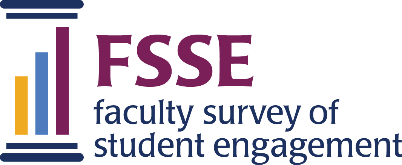 How important is it to you that undergraduates at your institution do the following before they graduate while in college? Response options: 4 Very important, 3 Important, 2 Somewhat important, 1 Not importantfintern Participate in an internship, co-op, field experience, student teaching, or clinical placementfleader Hold a formal leadership role in a student organization or groupflearncom Participate in a learning community or some other formal program where groups of students take two or more classes together fabroad Participate in a study abroad programfresearch Work with a faculty member on a research projectfcapstone Complete a culminating senior experience (capstone course, senior project or thesis, portfolio, recital, comprehensive exam, etc.)fservice Participate in a community-based project (service-learning) as part of a courseHow important is it to you that your institution increase its emphasis on each of the following?Response options: 4 Very important, 3 Important, 2 Somewhat important, 1 Not importantfempstudy Students spending significant amounts of time studying and on academic workfSEacademic Providing support to help students succeed academicallyfSElearnsup Students using learning support services (tutoring services, writing center, etc.) fSEdiverse Encouraging contact among students from different backgrounds (social, racial/ethnic, religious, etc.)fSEsocial Providing opportunities for students to be involved sociallyfSEwellness Providing support for students’ overall well-being (recreation, health care, counseling, etc.)fSEnonacad Helping students manage their non-academic responsibilities (work, family, etc.)fSEactivities Students attending campus activities and events (performing arts, athletic events, etc.)fSEevents Students attending events that address important social, economic, or political issuesTo what extent do you agree or disagree with the following statements?Response options: 4 Strongly agree, 3 Agree, 2 Disagree, 1 Strongly disagreefsbmyself I feel comfortable being myself at this institution.fsbvalued I feel valued by this institution.fsbcommunity I feel like part of the community at this institutionIndicate your perception of the quality of student interactions with the following people at your institution. 	Response options: Seven-point scale: 1 Poor to 7 ExcellentfQIstudent Other studentsfQIadvisor Academic advisorsfQIfaculty FacultyfQIstaff Student services staff (career services, student activities, housing, etc.)fQIadmin Other administrative staff and offices (registrar, financial aid, etc.)To what extent do you agree or disagree with the following statements?Response options: 4 Strongly agree, 3 Agree, 2 Disagree, 1 Strongly disagreetetime I have the time I need to prepare for classteresources I have the resources I need to do my best teaching (office space, technology, materials, etc.)teenvironment The environments (classroom, online, etc.) I teach in are conducive to quality teachingtehelp I know where to go for help with teaching at my institution.In a typical 7-day week, about how many hours do you spend on each of the following? Response options: 1 0, 2 1-4, 3 5-8, 4 9-12, 5 13-16, 6 17-20, 7 21-30, 8 More than 30 hoursftmteach Teaching activities (preparing, teaching class sessions, grading, meeting with students outside of class, etc.)ftmadvise Advising studentsftmresearch Research, creative, or scholarly activitiesftmserviceacts Service activities (committee work, administrative duties, etc.)In a typical 7-day week, about how many hours do you spend on each of the following teaching-related activities? Response options: 1 0, 2 1-4, 3 5-8, 4 9-12, 5 13-16, 6 17-20, 7 More than 20 hoursftmprepclass Preparing class sessionsftmteachclass Teaching class sessionsftmgrade Grading assignments and examsftmmeet Meeting with students outside of classftmadmin Course administration (emailing students, maintaining course website, etc.)ftmimprove Working to improve your teaching (self-reflection, meeting with teaching consultants, attending teaching workshops, conducting research on your own courses, etc.)During the current school year, have you participated in the following activities? Response options: 1 Yes, 0 Nofdintern20 Supervising undergraduate internships or other field experiencesfdlearncom Supervising, mentoring, or teaching undergraduates in a learning community or some other formal program where groups of students take two or more classesfdabroad Supervising undergraduates in a study abroad programfdresearch20 Working with undergraduates on researchfdcapstone Mentoring or teaching undergraduates completing a culminating senior experience (capstone course, senior project or thesis, portfolio, recital, comprehensive exam, etc.)ugradcrs During the current school year, have you taught an undergraduate course? Response options: 1 Yes, 0 No[If 0 No, respondent answers DAapptcol and then skips to ugstudents. Respondents receive a value of -9 “Faculty did not receive this question” (coded as missing) for skipped items.]During the current school year, about how often have you done each of the following with the undergraduate students you teach or advise? Response options: 4 Very often, 3 Often, 2 Sometimes, 1 NeverfSFcareer Talked about their career plansfSFotherwork Worked on activities other than coursework (committees, student groups, etc.)fSFdiscuss Discussed course topics, ideas, or concepts outside of classfSFperform Discussed their academic performancefservcourse About how many of your undergraduate courses at this institution have included a community-based project (service-learning)? 	Response options: 4 All, 3 Most, 2 Some, 1 NoneIn your undergraduate courses, to what extent do you do the following?	 Response options: 4 Very much, 3 Quite a bit, 2 Some, 1 Very littlefETgoals Clearly explain course goals and requirementsfETorganize Teach course sessions in an organized wayfETexample Use examples or illustrations to explain difficult pointsfETvariety Use a variety of teaching techniques to accommodate diversity in student approaches to learningfETreview Review and summarize material for studentsfETstandards Provide standards for satisfactory completion of assignments (rubrics, detailed outlines, etc.)fETdraftfb Provide feedback to students on drafts or works in progressfETfeedback Provide prompt and detailed feedback on tests or completed assignments13a. DAapptcol What is the general academic discipline of your appointment?	Response options: 1 Arts & Humanities; 2 Biological Sciences, Agriculture, & Natural Resources; 3 Business; 4 Communications, Media, & Public Relations; 5 Education; 6 Engineering; 7 Health Professions; 8 Physical Sciences, Mathematics, & Computer Science; 9 Social Sciences; 10 Social Service Professions; 11 Other disciplines13b. DAapptcode Please specify the academic discipline of your appointment.Response option: [Pull-down specific discipline list][See fsse.indiana.edu for details on disciplinary codes.]Please answer the following questions based on one particular undergraduate course section you are teaching or have taught during the current school year. 14a. DAapptcrs Is your selected course section in the same academic discipline as your appointment?	Response options: 1 Yes, 0 No14b. [If answered 0 No] DAcrscol What is the general academic discipline of your selected course section?Response options: 1 Arts & Humanities; 2 Biological Sciences, Agriculture, & Natural Resources; 3 Business; 4 Communications, Media, & Public Relations; 5 Education; 6 Engineering; 7 Health Professions; 8 Physical Sciences, Mathematics, & Computer Science; 9 Social Sciences; 10 Social Service Professions; 11 Other disciplines14c. DAcrscode Please specify the academic discipline of your selected course section.Response option: [Pull-down specific discipline list][See fsse.indiana.edu for details on disciplinary codes.]division What is the class level of most students in your selected course section? Response options: 1 Lower division (mostly first-year students or sophomores), 2 Upper division (mostly juniors or seniors), 3 Other, please describe: [TEXT] division_txt[Canadian text reads Lower division (mostly 1st year or 2nd year students), Upper division (mostly 3rd year or 4th year students).]crssize Estimate the total number of students in your selected course section.Response options: 1 20 or fewer, 2 21-30, 3 31-40, 4 41-50, 5 51-100, 6 More than 100gened Does your selected course section fulfill a general education requirement on your campus? Response options: 1 Yes, 0 Noformat21 In what format do you teach your selected course section? Response options: 1 Entirely in-person instruction on campus; 2 Entirely in-person instruction at an auxiliary location (satellite campus, rented facility, etc.); 3 Entirely online instruction where students attend class at specific times (synchronous); 4 Entirely online instruction where students always participate at times of their choosing (asynchronous); 5 A mix of in-person and online instructionftmprepexpect In an average 7-day week, about how many hours do you expect the typical student to spend preparing for your selected course section (studying, reading, writing, doing homework or lab work, analyzing data, rehearsing, and other academic activities)? Response options: 0 0, 1 1, 2 2, 3 3, 4 4, 5 5, 6 6, 7 7, 8 8, 9 9, 10 10, 11 More than 10 hoursftmprepactual In an average 7-day week, about how many hours do you think the typical student actually spends preparing for your selected course section (studying, reading, writing, doing homework or lab work, analyzing data, rehearsing, and other academic activities)? Response options: 0 0, 1 1, 2 2, 3 3, 4 4, 5 5, 6 6, 7 7, 8 8, 9 9, 10 10, 11 More than10 hours21a. ftmread In an average 7-day week, of the time students spend preparing for your selected course section, about how many hours do you expect the typical student to spend on assigned reading?Response options: 0 0, 1 1, 2 2, 3 3, 4 4, 5 5, 6 6, 7 7, 8 8, 9 9, 10 10, 11 More than10 hours[Respondents who select 0 0, receive a value of -9 “Faculty did not receive this question” (coded as missing).]	[Question becomes answerable if ftmread is answered greater than 0 0.]21b. freading About how much of the assigned reading in your selected course section do you think the typical student completes?Response options: 4 All, 3 Most, 2 Some, 1 NoneIn an average 7-day week, about how many hours do you think the typical student in your selected course section spends doing each of the following?Response options: 1 0, 2 1-5, 3 6-10, 4 11-15, 5 16-20, 6 21-25, 7 26-30, 8 More than 30 hoursftmprep Preparing for class (studying, reading, writing, doing homework or lab work, analyzing data, rehearsing, and other academic activities)ftmcocurr Participating in co-curricular activities (organizations, campus publications, student government, fraternity or sorority, intercollegiate or intramural sports, etc.)ftmworkon Working for pay on campusftmworkoff Working for pay off campusftmservice Doing community service or volunteer workftmrelax Relaxing and socializing (time with friends, video games, TV or videos, keeping up with friends online, etc.)ftmcare Providing care for dependents (children, parents, etc.)ftmcommute Commuting to campus (driving, walking, etc.)fchallenge In your selected course section, to what extent do you think the typical student does their best work?	Response options: 4 Very much, 3 Quite a bit, 2 Some, 1 Very littleIn your selected course section, how important is it to you that the typical student do the following? Response options: 4 Very important, 3 Important, 2 Somewhat important, 1 Not importantfaskquest Ask questions or contribute to course discussions in other waysfQRconclude Reach conclusions based on their own analysis of numerical information (numbers, graphs, statistics, etc.)fQRproblem Use numerical information to examine a real-world problem or issue (unemployment, climate change, public health, etc.)fQRevaluate Evaluate what others have concluded from numerical informationIn your selected course section, how important is it to you that the typical student do the following? Response options: 4 Very important, 3 Important, 2 Somewhat important, 1 Not importantfRIintegrate Combine ideas from different courses when completing assignmentsfRIsocietal Connect their learning to societal problems or issuesfRIdiverse Include diverse perspectives (political, religious, racial/ethnic, gender, etc.) in course discussions or assignmentsfRIownview Examine the strengths and weaknesses of their own views on a topic or issuefRIperspect Try to better understand someone else’s views by imagining how an issue looks from their perspectivefRInewview Learn something that changes the way they understand an issue or conceptfRIconnect Connect ideas from your course to their prior experiences and knowledgeIn your selected course section, about what percent of class time is spent on the following? Response options: 1 0%, 2 1-9%, 3 10-19%, 4 20-29%, 5 30-39%, 6 40-49%, 7 50-74%, 8 75% or moreflecture Lecturefdiscuss Discussionfsmgroup Small-group activitiesfpresent Student presentations or performancesfindwork Independent student work (writing, painting, designing, etc.)fperform Movies, videos, music, or other performances not involving or produced by studentsfassess Assessing student learning (tests, evaluations, surveys, polls, etc.)factivity Experiential activities (labs, field work, clinical or field placements, etc.)In your selected course section, how much do you encourage students to do the following? Response options: 4 Very much, 3 Quite a bit, 2 Some, 1 Very littlefCLaskhelp Ask other students for help understanding course materialfCLexplain Explain course material to other studentsfCLstudy Prepare for exams by discussing or working through course material with other studentsfCLproject Work with other students on course projects or assignmentsfLSreading Identify key information from reading assignmentsfLSnotes Review notes after classfLSsummary Summarize what has been learned from class or from course materialsIn your selected course section, how much opportunity do students have to engage in discussions with people from the following groups?Response options: 4 Very much, 3 Quite a bit, 2 Some, 1 Very littlefDDrace People of races or ethnicities other than their ownfDDeconomic People from economic backgrounds other than their ownfDDreligion People with religious beliefs other than their own fDDpolitical People with political views other than their ownfddsexorient People with sexual orientations other than their ownfddcountry People from countries other than their ownIn your selected course section, how much does the coursework emphasize the following? Response options: 4 Very much, 3 Quite a bit, 2 Some, 1 Very littlefmemorize Memorizing course materialfHOapply Applying facts, theories, or methods to practical problems or new situationsfHOanalyze Analyzing an idea, experience, or line of reasoning in depth by examining its partsfHOevaluate Evaluating a point of view, decision, or information sourcefHOform Forming a new idea or understanding from various pieces of information30a. fwrwriting Does your selected course section include assigned papers, reports, or other writing tasks?Response options: 1 Yes, 0 No[Question becomes answerable if fwrwriting is 1 Yes. Respondents who select 0 No, receive a value of -9 “Faculty did not receive this question” (coded as missing).] About how many papers, reports, or other writing tasks of the following lengths do you assign?Response options: 0 0, 1 1, 2 2, 3 3, 4 4, 5 5, 6 6, 7 7, 8 8, 9 9, 10 10, 11 More than 10 papers, etc.30b. fwrshort Up to 5 pages30c. fwrmed From 6 to 10 pages30d. fwrlong 11 pages or moreTo what extent do you structure your selected course section so that students learn and develop in the following areas?Response options: 4 Very much, 3 Quite a bit, 2 Some, 1 Very littlefcgwrite Writing clearly and effectivelyfcgspeak Speaking clearly and effectivelyfcgthink Thinking critically and analyticallyfcganalyze Analyzing numerical and statistical informationfcgwork Acquiring job- or work-related knowledge and skillsfcgothers Working effectively with othersfcgvalues Developing or clarifying a personal code of values and ethicsfcgdiverse Understanding people of other backgrounds (economic, racial/ethnic, political, religious, nationality, etc.)fcgprobsolve Solving complex real-world problemsfcgcitizen Being an informed and active citizencrstimes Prior to the current school year, about how many times have you taught your selected course? Response options: 1 0, 2 1-2, 3 3-4, 4 5-9, 5 10 or more timesugstudents Estimate the total number of undergraduate students you have taught during the current school year. Response options: 0 0, 1 1-25, 2 26-50, 3 51-75, 4 76-100, 5 101-125, 6 126-150, 7 151-200, 8 201-300, 9 More than 300 studentsugcrsnum Enter the total number of undergraduate courses you have taught or are scheduled to teach during the current school year.Response options: 0 0, 1 1, 2 2, 3 3, 4 4, 5 5, 6 6, 7 7, 8 8, 9 9 or more coursesgradcrsnum Enter the total number of graduate courses you have taught or are scheduled to teach during the current school year.Response options: 0 0, 1 1, 2 2, 3 3, 4 4 or more coursesffulltime During this academic term, does your institution consider you to be employed full-time or part-time? Response options: 1 Full-time, 0 Part-time adjunct Does your institution consider you to be an adjunct faculty member?Response options: 1 Yes, 0 No admin Do you hold an administrative position?Response options: 1 Yes, please specify: [TEXT] admin_txt; 0 Norank18 Which of the following best describes your academic rank or title?Response options: 1 Professor; 2 Associate Professor; 3 Assistant Professor; 4 Instructor; 5 Senior or Master Lecturer; 6 Lecturer; 7 Clinical Professor; 8 Clinical Associate Professor; 9 Clinical Assistant Professor; 10 Clinical Instructor; 11 Clinical Lecturer; 12 Senior Research Professor or Scientist; 13 Associate Research Professor or Scientist, 14 Assistant Research Professor or Scientist; 15 Research Instructor; 16 Professor of Practice, Professional Practice or Artist in Residence; 17 Emeritus faculty; 18 Visiting faculty; 19 Graduate Teaching Assistant; 20 Other, please specify: [TEXT] rank18_txttenure What is your current tenure status?Response options: 4 Tenured; 3 On tenure track but not tenured; 2 Not on tenure track, but this institution has a tenure system; 1 No tenure system at this institutionbeginteach Select the year that you began teaching at any college or university (1995, etc.): [Pull-down menu: 1923-2023][yrsteach recode into years of teaching experience, yrsteachcol collapsed recode]terminal Do you hold a terminal degree (the highest degree awarded)?Response options: 1 Yes, in the field that I teach; 2 Yes, in a different field; 3 Nodegreeprog Are you currently working towards a degree?Response options: 1 Yes, please specify: [TEXT] degreeprog_txt; 0 Nodegree18 What is the highest degree you have earned?Response options: 1 Doctoral degree, 2 Master’s degree, 3 Other, please specify: [TEXT] degree18_txtfbirthyear Select your year of birth (1965, etc.): [Pull-down menu: 2004-1922][fage recode into years of age, fagecat collapsed recode]How would you describe your gender identity? (Select all that apply.) Response options: 1 Selected, 0 Not selectedfgi_woman Woman; fgi_man Man; fgi_trans Trans/Transgender; fgi_agender Agender or gender neutral; fgi_demi Demigender; fgi_gqueer Genderqueer, non-binary, gender non-conforming, or genderfluid; fgi_twospirit Two-spirit; fgi_cis Cis/Cisgender; fgi_unsure Questioning or unsure; fgi_another Another gender identity, please specify: [TEXT] fgi_another_txt; fgi_pnr I prefer not to respond [exclusive option]How would you describe your sexual orientation? (Select all that apply.)Response options: 1 Selected, 0 Not selectedfso_straight Straight or heterosexual; fso_bisexual Bisexual; fso_lesbian Lesbian; fso_gay Gay; fso_queer Queer; fso_pan Pansexual or polysexual; fso_ace Ace, gray, or asexual; fso_demi Demisexual; fso_unsure Questioning or unsure; fso_another Another sexual orientation, please specify: [TEXT] fso_another_txt; fso_pnr I prefer not to respond [exclusive option][This question is for US respondents only—no Canadian version.]How would you describe yourself? (Select all that apply.)Response options: 1 Selected, 0 Not selectedfre_asian Asian; fre_black Black or African American; fre_latine Hispanic, Latina/o, Latine, or Latinx; fre_indig Indigenous, American Indian, Native American, or Alaska Native; fre_mena Middle Eastern or North African; fre_pacific Native Hawaiian or Pacific Islander; fre_white White; fre_another Another race or ethnicity; fre_pnr I prefer not to respond [exclusive option][fre_all19 Recode based on selections where each faculty member is represented only once. Multiracial represents faculty who selected more than one identification.][This question is for US respondents only—no Canadian version.]49a. uscitizen Are you a U.S. citizen or permanent resident?Response options: 1 Yes, 0 No [Question becomes answerable if uscitizen is 0 No.]49b. fcountry What is your country of citizenship? Response option: [Pull-down country list]Additional variables:surveyid Unique survey ID assigned by FSSEunitid Institution unit IDgroup Institution provided grouping variable submitted in population file